Тестна соответствие квалификационным требованиямдля замещения должности государственной гражданской службы Республики Марий Эл в Министерстве строительства, архитектуры 
и жилищно-коммунального хозяйства Республики Марий Эл - 
начальника отдела архитектуры и градостроительстваТестовые вопросы на знание государственного языка 
Российской Федерации – русского языкаВыберите вариант ответа, в котором во всех случаях на месте пропуска пишется буква Е:пр…оритетная задача, пр…клонный возраст, пр…зидиумпр…зидент, соблюдать пр…емственность, пр…близительно пр…тендовать на должность, непр…рекаемый авторитет, пр…зентацияпр…родные явления, пр…зумция невиновности, пр…йскурантВыберите вариант ответа, в котором на месте пропуска пишется буква Ь:Гражданский служащий имеет право расторгнуть служебный контракт и уволит…ся с гражданской службы по собственной инициативе.Выплата компенсации за неиспользованные ежегодные оплачиваемые отпуска производит…ся представителем нанимателя.Второй экземпляр служебного контракта хранит…ся в личном деле гражданского служащего.Законодательством о гражданской службе определены случаи, при которых конкурс на замещение должности гражданской службы не проводит…ся.В каком варианте ответа на месте пропуска пишется И?Обрушение части кровли произошло вследстви… накопления снега.В заключени… встречи начальник республиканских ЗАГСов рассказала об успехах в переходе на электронный документооборот.В заключени… Министерство финансов Российской Федерации дает оценку финансовых последствий принятия соответствующих решений для бюджетов и внебюджетных фондов.Дополнительное профессиональное образование гражданского служащего осуществляется в течени… всего периода прохождения им гражданской службы.Правильное сокращение использовано в словах:20% сбор20%-ный сбор20-процентный сбордвадцати-% сборВыберите вариант ответа, в котором нет ошибок в написании строчной и прописной буквы:заместитель Генерального прокурора Российской Федерации, Европейский парламент, гражданский кодекс Российской Федерации Северо-Западный федеральный округ, Государственная премия Российской Федерации, Арбитражный процессуальный кодекс Российской ФедерацииСчетная комиссия Государственной Думы, комитет Совета Федерации по бюджету, Скандинавские страныКонституционный Суд Российской Федерации, Комиссия ООН по правам человека, дальневосточный регионОпределите предложение, в котором оба выделенных слова пишутся раздельно:Я человек небогатый; дела мои расстроены, да и к ТОМУ(ЖЕ) мне наскучило кочевать с места на место (В)ТЕЧЕНИЕ целого года.По некоторым мелочам, ПО(ТОМУ), например, как оба они (В) МЕСТЕ варили кофе, я мог заключить, что живут они мирно, благополучно и что они рады гостю.Выражение лица у неё было такое, словно она готова (ТОТ)ЧАС заплакать, (НЕ)СМОТРЯ на то что новости были очень хорошие.(В)СКОРЕ Степан привезёт почту, а ТАК(ЖЕ) продукты.Расставьте знаки препинания: укажите все цифры, на месте которых в предложении должны стоять запятыеВ Российской Федерации охраняются труд и здоровье людей,  устанавливается гарантированный минимальный размер оплаты труда (1) обеспечивается государственная поддержка семьи, материнства (2) отцовства и детства (3) инвалидов (4) и пожилых граждан (5) развивается система социальных служб, устанавливаются государственные пенсии, пособия и иные гарантии социальной защиты.1, 2, 3, 51, 31, 2, 3, 4, 52, 3, 5Прочитайте текст. Укажите, какое слово должно стоять на месте пропуска в третьем предложении текста.В настоящее время в деловом мире признана важность решения проблемы защиты компьютерных данных. Громкие процессы, связанные с проникновением злоумышленников в корпоративные компьютерные системы, привлекли пристальное внимание не только специалистов в области компьютерной обработки данных, но и директоров компаний.  (…) руководители компаний  поняли, что с пуском в эксплуатацию каждой новой компьютерной системы, имеющей выход в глобальную компьютерную сеть Интернет, они рискуют распахнуть перед различными злоумышленниками окно, через которое те могут беспрепятственно проникать в секретные материалы компании и наносить существенный материальный ущерб.наконецпотому чтохотяоднакоТестовые вопросы на знание                                                Конституции Российской Федерации                                                                и основ конституционного устройства                                            Российской Федерации Конституция – это:юридический документ, который содержит все законы страныосновной закон государства, определяющий его устройство, формирование органов власти, определяет и закрепляет права человека и т.п.свод основных законов государственных принциповприсяга на верность государствуВиды конституций, действующих в Российской Федерации:Конституция Российской Федерации, краев, областей автономной области, автономных округовКонституция Российской Федерации, конституция республик в составе  Российской федерацииконституции республик в составе Российской Федерации; конституции городов федерального значенияКонституция Российской Федерации, конституции городов федерального значенияГарантом Конституции Российской Федерации, прав и свобод человека и гражданина является:Президент Российской ФедерацииКонституционный Суд Российской ФедерацииГосударственная Дума Федерального Собрания Российской ФедерацииСовет Федерации Федерального Собрания Российской Федерации Кто может быть избран Президентом Российской Федерации?Гражданин Российской Федерации не моложе 35 летГражданин Российской Федерации старше 40 лет, постоянно проживающий в Российской Федерации не менее 10 летГражданин Российской Федерации старше 30 лет, не покидавший страну последние 3 годаГражданин Российской Федерации не моложе 35 лет, постоянно проживающий в Российской Федерации не менее 10 летВ соответствии с Конституцией Российской Федерации Президент Российской Федерации издает:законы и распоряженияуказы и распоряжениязаконы и постановленияпостановления и распоряженияК нормативному правовому акту органа исполнительной власти Российской Федерации относится:Конституция  Российской Федерациифедеральный законпостановление Правительства Российской Федерациифедеральный конституционный законВ соответствии с Конституцией Российской Федерации Федеральное Собрание - парламент Российской Федерации является:представительным и законодательным органом Российской Федерациизаконодательным органом Российской Федерацииорганом исполнительной власти Российской Федерацииорганом судебной власти Российской ФедерацииГосударственная власть в Российской Федерации осуществляется на основе разделения на:законодательную, исполнительную и судебнуюфедеральную, региональную и муниципальнуюгражданскую, военную и правоохранительнуювыборную, назначаемуюТестовые вопросы на знание основ законодательства о  государственной гражданской службе Российской Федерации Государственная гражданская служба Российской Федерации  – это:вид муниципальной службы, представляющей собой профессиональную служебную деятельность граждан Российской Федерациивид государственной службы, представляющей собой профессиональную служебную деятельность граждан Российской Федерациивид общественной деятельности, представляющей собой общественно значимую деятельность граждан Российской Федерацииисполнение обязанностей на должностях, являющихся выборными должностямиПраво поступления на государственную гражданскую службу имеют:граждане Российской Федерации, достигшие возраста 18 лет, владеющие государственным языком Российской Федерацииграждане Российской Федерации, достигшие возраста 18 лет, владеющие государственным языком Российской Федерации и соответствующие квалификационным требованиямграждане Российской Федерации и граждане иностранных государств, достигшие возраста 18 лет, владеющие государственным языком Российской Федерации и соответствующие квалификационным требованиямграждане иностранных государств, достигшие возраста 18 лет, владеющие государственным языком Российской Федерации и соответствующие квалификационным требованиямЯвляется ли должностной регламент обязательным документом на государственной гражданской службе:да нетобязателен только для должностей высшей и главной группы должностейобязателен, если предусмотрен в положении о подразделении Должностные регламенты гражданских служащих утверждаются:Федеральным законом «О государственной гражданской службе Российской Федерации»представителем нанимателясоответствующим органом по управлению государственной гражданской службойправовым актом субъекта Российской ФедерацииОграничения и запреты на гражданской службе устанавливаются:Постановлением Правительства Российской ФедерацииФедеральным законом «О системе государственной службы Российской Федерации»Федеральным законом «О государственной гражданской службе Российской Федерации» и другими федеральными законамидолжностным регламентомВыполнение государственным гражданским служащим иной оплачиваемой работы допускается при соблюдении следующих условий (выберите наиболее полный и правильный ответ):Если гражданский служащий предварительно уведомил представителя нанимателяЕсли гражданский служащий предварительно уведомил представителя нанимателя и указанная работа является научной деятельностьюЕсли гражданский служащий предварительно уведомил представителя нанимателя и при этом выполнение работы не повлечет за собой конфликт интересовЕсли гражданский служащий предварительно уведомил представителя нанимателя и указанная работа будет выполняться гражданским служащим в выходные и (или) нерабочие праздничные дниК ограничениям, связанным с гражданской службой, относятся:приобретение в случаях, установленных федеральным законом, ценных бумаг, по которым может быть получен доходприобретение гражданства другого государства или выход из гражданства Российской Федерацииизбрание на оплачиваемую выборную должность в органе профессионального союза, в том числе в выборном органе первичной профсоюзной организации, созданной в органе исполнительной власти краяосуществлять предпринимательскую деятельностьВ целях соблюдения требований к служебному поведению гражданский служащий  обязан:не совершать поступки, порочащие его честь и достоинствовоздерживаться от обсуждений служебных вопросов в присутствии вышестоящего руководителяисключать участие в массовых мероприятиях, проводимых общественными организациямисоблюдать при исполнении должностных обязанностей личные права и интересыТестовые вопросы на знание 
основ законодательства Российской Федерации  
о противодействии коррупции К коррупции относится:любое нарушение государственным служащим требований к служебному поведениюиспользование государственным служащим своего должностного положения в целях приобретения выгоды для своих близких родственниковразглашение государственным служащим информации, ставшей ему известной в ходе исполнения должностных обязанностейКонфликт интересов на государственной службе – это ситуация, когда:личная заинтересованность государственного служащего влияет или может повлиять на надлежащее исполнение им должностных обязанностейгосударственным служащим совершено коррупционное правонарушениегосударственный служащий получает поручение, исполнение которого связано с нарушением действующего законодательствагосударственный служащий негативно оценивает реализуемую государственным органом политику или принятые руководством решения и, как следствие, не прилагает достаточного усердия и добросовестности для выполнения своих должностных обязанностейГосударственный гражданский служащий при возникновении конфликта интересов или возможности его возникновения обязан:Уведомить об этом своего непосредственного начальника в письменной или устной форме (по выбору государственного гражданского служащего) как только ему станет об этом известноПоставить в известность об этом своего непосредственного начальника в письменной форме в месячный срок со дня возникновения конфликта интересов или возможности его возникновенияУведомить о конфликте интересов (возможности его возникновения) как только служащему станет об этом известно, в порядке, определенном представителем нанимателяНаправить письменное заявление в комиссию по соблюдению требований к служебному поведению гражданских служащих и урегулированию конфликта интересов о проведении заседания комиссииГосударственный служащий обязан уведомить представителя нанимателя:обо всех случаях обращения к нему каких-либо лиц в целях склонения его к совершению коррупционных правонарушенийобо всех случаях обращения каких-либо лиц к другим государственным служащим в целях склонения их к совершению коррупционных правонарушенийтолько о тех случаях обращения к нему каких-либо лиц в целях склонения его к совершению коррупционных правонарушений, которые имели место в течение рабочего времениК взысканиям за несоблюдение ограничений, запретов и обязанностей, установленных в целях противодействия коррупции, относится:выговорстрогий выговорсокращение размера премии за выполнение особо важных и сложных заданийпонижение в должностиГражданский служащий представляет сведения о своих расходах и расходах членов своей семьи в случае, если:сумма сделки превышает общий доход служащего, его супруги (супруга) и несовершеннолетних детей за год, предшествующий совершению сделкисумма сделки превышает общий доход гражданского служащего и его супруги (супруга) за три года, предшествующих совершению сделкисумма сделки превышает один миллион рублейсумма сделки превышает один миллиард рублейАнтикоррупционная экспертиза нормативных правовых актов и их проектов проводится в целях:выявления коррупциогенных факторов для их последующего устранениявыявления противоречий и правовых коллизий по отношению к иным действующим нормативным правовым актамобеспечения участия независимых экспертов в проведении оценки качества принимаемых нормативных правовых актовГражданин, совершивший коррупционное правонарушение, может быть лишен права занимать определенные должности государственной службы:по решению комиссии по соблюдению требований к служебному поведению и урегулированию конфликта интересовпо решению представителя нанимателя государственного органа, где гражданин замещал должность государственной службыпри включении гражданина в реестр граждан, совершивших коррупционные правонарушенияпо решению Президента Российской Федерациипо решению суда.Тестовые вопросы на знания и умения  в области информационно-коммуникационных технологий Приложение MS Word не отвечает. Вы вызвали диспетчер задач и выделили в нем это приложение. Какую кнопку теперь нужно нажать, чтобы принудительно закрыть приложение?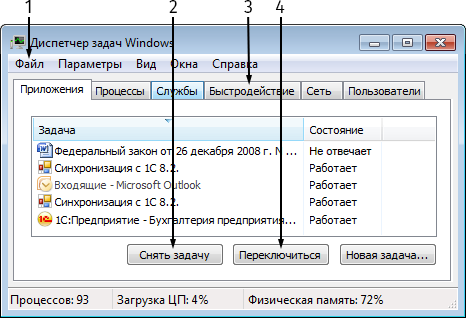 1234Какую вкладку открыть, чтобы узнать количество знаков, абзацев и строк в документе?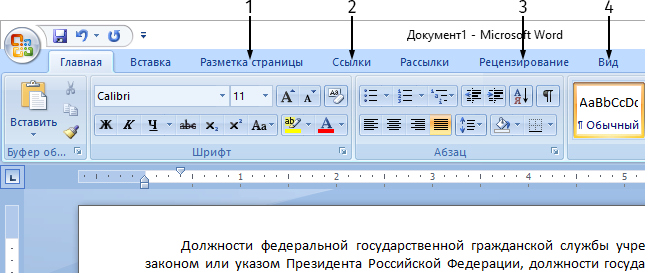 1234Какую кнопку необходимо нажать для отображения служебных непечатаемых символов (абзац, табуляция, пробел и т.д.)?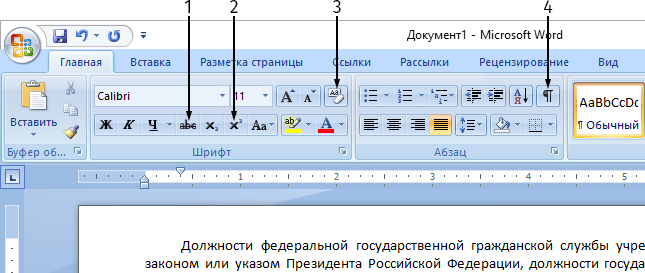 1234С помощью какой кнопки можно преобразовать выделенный текст в заглавные буквы?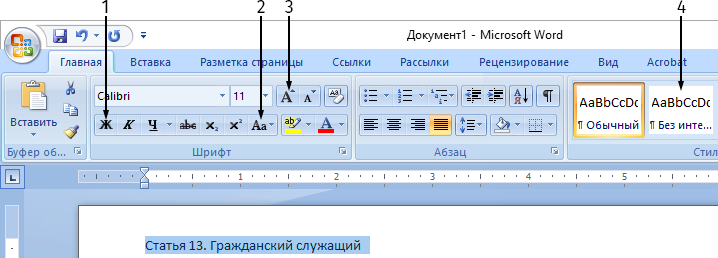 1234Что произойдет, если нажать указанную кнопку «Быстрая печать»?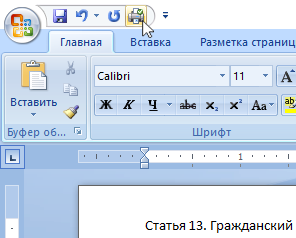 Распечатается текущая страница Весь документ распечатается в одном экземпляре Произойдет переход в режим «Предварительный просмотр» Появится диалоговое окно с настройками принтераКак выделить на листе диапазон ячеек, отмеченный желтым цветом?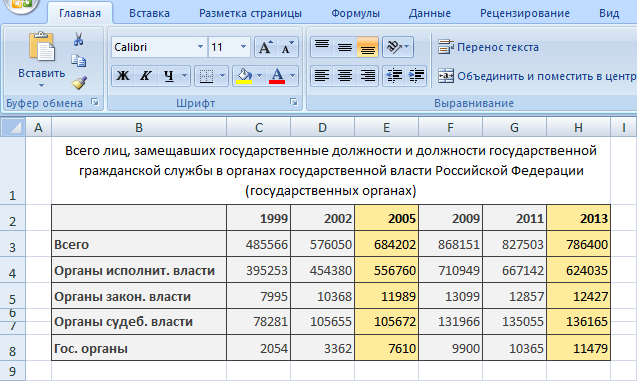 Выделить диапазон ячеек E2:E8, затем удерживая клавишу ALT, выделить диапазон H2:H8Выделить диапазон ячеек E2:E8, затем, удерживая клавишу CTRL, выделить диапазон H2:H8Выделить диапазон ячеек E2:E8, затем удерживая клавишу SHIFT, выделить диапазон H2:H8Использовать условное форматированиеВы хотите в один клик вставить в книгу demo14 новый лист, на какую кнопку надо щелкнуть?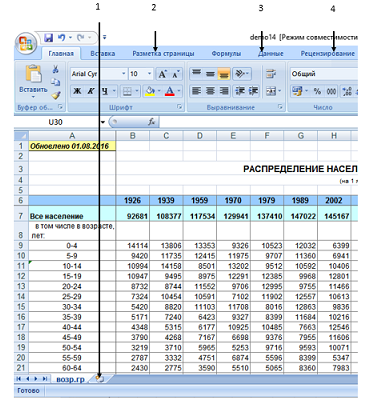 1234Необходимо выстроить значения диапазона ячеек H7:H21 по убыванию: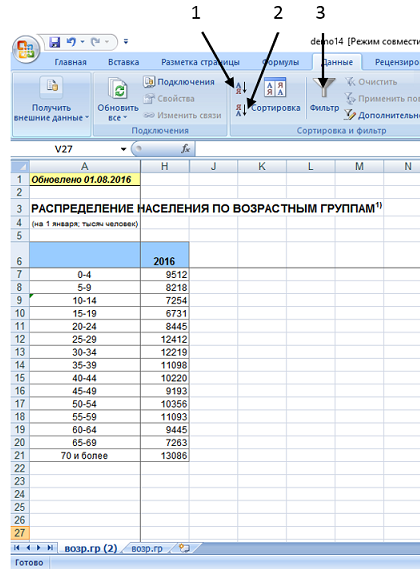 Щелкнуть кнопку 1Щелкнуть ячейку H6, а затем щелкнуть кнопку1Щелкнуть ячейку H6, а затем перейти на вкладку 2Перейти на вкладку 3VI.   Тестовые вопросы на знания и умения в области профессиональной деятельности отдела архитектуры и градостроительства41. В каких случаях требуется согласование архитектурных решений объекта капитального строительства с органом местного самоуправления?строительство объекта планируется в границах территории исторического поселения регионального значения;в градостроительном регламенте территориальной зоны, в границах которой планируется строительство объекта, установлены требования к цветовому решению внешнего облика объекта капитального строительства;в случае, если процедура согласования архитектурно-градостроительного облика объекта установлена муниципальным правовым актом представительного органа местного самоуправления.42. Стилобат – это:этаж в чердачном пространстве, фасад которого полностью 
или частично образован поверхностью (поверхностями) наклонной, ломаной 
или криволинейной крышиобщая цокольная часть с единой отметкой верха этажа, объединяющая несколько зданий;этаж с отметкой пола ниже планировочной отметки земли с наружной стороны стены на высоту не более половины высоты помещений.43. Какие полномочия органов государственной власти Российской Федерации в области градостроительной деятельности переданы органам государственной власти Республики Марий Эл?осуществление полномочий в области контроля за соблюдением органами местного самоуправления законодательства о градостроительной деятельности;утверждение региональных нормативов градостроительного проектирования;осуществление полномочий в области организации и проведения государственной экспертизы проектной документации;подготовка и утверждение схем территориального планирования муниципальных районов Республики Марий Эл.44. Какие полномочия в области градостроительной деятельности непосредственно осуществляет отдел архитектуры и градостроительства Министерства?осуществление полномочий в области контроля за соблюдением органами местного самоуправления законодательства о градостроительной деятельности;осуществление полномочий в области организации и проведения государственной экспертизы проектной документации;осуществление регионального государственного строительного надзора;создание и эксплуатация государственных информационных систем обеспечения градостроительной деятельности.45. Какие объекты можно отнести к объектам регионального значения:вертодромы гражданской авиации;объекты агропромышленного комплекса;полигоны твердых бытовых отходов;46. В каких случаях проект генерального плана поселения подлежит согласованию с Правительством Республики Марий Эл?в соответствии со Схемой территориального планирования Республики Марий Эл на территории поселения планируется размещение объектов регионального значения;поселение имеет смежную границу с границей Республики;в соответствии с проектом генерального плана предусматривается исключение из границ населенных пунктов земельных участков, которые планируется отнести к землям промышленности;на территориях поселения, городского округа находятся особо охраняемые природные территории федерального значения;47. Какие документы подлежат размещению в федеральной государственной информационной системе территориального планирования?Схема территориального планирования Республики Марий Эл;Проекты генеральных планов муниципальных образований;Утвержденные генеральные планы муниципальных образований;Проекты правил землепользования и застройки муниципальных образований;Утвержденные правила землепользования и застройки муниципальных образований;Проекты нормативов градостроительного проектирования муниципальных образований;Утвержденные программы комплексного развития инфраструктуры муниципальных образований.48. По проектам каких документов необходимо проведение общественных обсуждений или публичных слушаний?Проектная документация уникальных объектов капитального строительства;Генеральный план городского округа;Схема территориального планирования муниципального района;Административный регламент предоставления услуги по выдаче разрешения на строительство объектов капитального строительства;Проект планировки территории квартала (микрорайона);Градостроительный план земельного участка.49. Что в соответствии с Градостроительным кодексом Российской Федерации могут устанавливать нормативы градостроительного проектирования муниципального образования?расчетную плотность населения территории квартала (микрорайона);минимально допустимый уровень обеспеченности объектами местного значения;максимально допустимый уровень территориальной доступности объектов местного значения;предельные параметры разрешенного строительства (отступы от границ земельных участков, высота, этажность и пр.) и ограничения использования земельных участков;50. Частью какого документа являются градостроительные регламенты? Нормативы градостроительного проектирования;Генеральный план поселения, городского округа;Правила землепользования и застройки;Правила благоустройства территории;Градостроительный план земельного участка.51. Какой вид деятельности по комплексному и устойчивому развитию территории предполагает наличие в правилах землепользования и застройки поселения, городского округа соответствующих сведений?Развитие застроенных территорий;Комплексное освоение территории;Комплексное развитие территории по инициативе правообладателей земельных участков;Комплексное развитие территории по инициативе органа местного самоуправления.52. В каких случаях использование экономически эффективной проектной документации повторного использования не является обязательным?В случае отсутствия экономически эффективной проектной документации повторного использования, подготовленной применительно 
к аналогичному объекту;В случае, если строительство объекта обеспечивают органы государственной власти, органы местного самоуправления;В случае, если реконструкцию объекта обеспечивают органы государственной власти, органы местного самоуправления.53. При строительстве каких объектов на территории Республики Марий Эл не требуется проведение экспертизы проектной документации?Двухэтажного многоквартирного дома с цокольным этажом;Магистральных сетей водоснабжения внутренним диаметром труб 
до 500 мм, проходящих по территории двух муниципальных образований;Строительство гостевого комплекса в рекреационной зоне национального парка «Марий Чодра», состоящего из одноэтажных корпусов общей площадью каждого до 500 кв. метров;Строительство магазина с количеством этажей – 2, общей площадью 1000 кв. метров, частично расположенного в охранной зоне газопровода.54. Что является обоснованным отказом в выдаче разрешения 
на строительство?:непредоставление заявителем градостроительного плана земельного участка;в градостроительном плане содержится неактуальная информация 
о видах разрешенного использования земельного участка, и о предельных параметрах разрешенного строительства, реконструкции объекта капитального строительства;с момента выдачи градостроительного плана земельного участка прошло более трех лет;документы, необходимые для предоставления разрешения 
на строительство, были направлены только в электронной форме.55. Что определяет схема размещения рекламных конструкций?способ крепления средств наружной рекламы;цветовое решение средств наружной рекламы в сочетании 
с архитектурным фоном;места размещения рекламных конструкций;типы и виды рекламных конструкций, установка которых допускается на данных местах.56. Придорожная полоса автомобильной дороги – это:функциональная зона;территориальная зона;зона с особыми условиями использования территории;санитарно-защитная зона.57. Что не регулирует административный регламент Минстроя и ЖКХ Республики Марий Эл по исполнению государственной функции 
по осуществлению государственного контроля за соблюдением органами местного самоуправления законодательства о градостроительной деятельности?порядок направления уведомления о проведении проверки;сроки проведения проверок;состав и сроки размещения информации в едином реестре проверок;порядок привлечения должностных лиц органов местного самоуправления к административной ответственности.____________________